FAQ 2018 CoriandreDernière mise à jour : 16/07/2018 Rubrique Formations EnvisagéesQ 1 : Je n’ai accès qu’à deux formations : année de césure et ancien diplôme de l’ENS de lyon (antérieur à 2016) ?R1 : Vous n’avez pas complété correctement l’onglet titre d’accès.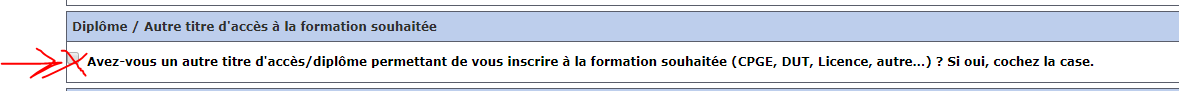 Les informations que vous indiquerez une fois la case cochée vous ouvrira de nouvelles formations dans l’onglet Formations envisagées